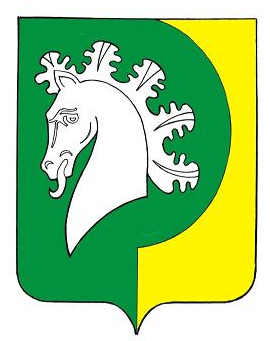 О присвоении местоположения земельного участка       В связи с уточнением адресной системы с. Шерауты  Комсомольского района Чувашской Республики  постановляю:      -установить для земельного участка с кадастровым номером 21:13:260203:47, площадью 0,361га,  местоположение: Чувашская Республика, Комсомольский район, с. Шерауты, улица Почтовая  на земельном участке  расположено нежилое здание № 2.Глава Шераутскогосельского поселения                                          С.М. МаштановЧĂВАШ РЕСПУБЛИКИКОМСОМОЛЬСКИ  РАЙОНĚЧУВАШСКАЯ РЕСПУБЛИКА КОМСОМОЛЬСКИЙ РАЙОН ШУРУТ  ЯЛ ПОСЕЛЕНИЙĚН ПУÇЛĂХĚ ЙЫШĂНУ«20» май 2019ç. № 37Шурут  ялĕГЛАВА ШЕРАУТСКОГО СЕЛЬСКОГО ПОСЕЛЕНИЯ ПОСТАНОВЛЕНИЕ«20» мая  2019г. № 37село Шерауты